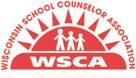 WSCA Publications ChairpersonPosition Role and ResponsibilitiesOUR MISSION:The mission of WSCA is to advance the profession of school counseling in preschool through post-secondary in order to maximize the academic performance, career planning, and personal/social growth of every student.GOVERNING (ENDS) POLICIES:School counselors are highly qualified practitioners.1. School counselors are experts in the implementation of the Wisconsin Comprehensive School Counseling Model and the American School Counselor Association National Model.a. School counselors are thorough in applying the Ethical Standards for School Counselors.i. School counselors are culturally competent.ii. School counselors are responsible with technology.  b. School counselors are skilled at using data and evidence-based practices to guide program decisions.2. School counselors are visionary leaders who impact the state and national agendas surrounding education and student success.Qualifications:A. must be a member of the Wisconsin School Counselor Association.B. must be a Professional, emeritus or retired members.Term of Office:The WSCA Publications Chairperson:shall be appointed the position on the boardshall serve a 3-year termRole Description:The WSCA Publications Chairperson provides tangible information through publications to WSCA members.  The chairperson is responsible for collecting, editing,  and distributing articles in a timely manner.Role Responsibilities:1.     	Confer with ASCA representative about deadlines for Counselink2.     	Advocate for new possibilities and expansion of publications3.     	Communicate with board members about deadlines and the need for articles4.     	Delegate with your committee to provide  accurate and professional articles.5.         Communicate and maintain partnership with Multiview for soliciting ad space for              WSCAlinkWSCA Governing Board Responsibilities:1. 	Submit a Board Report as requested by the WSCA President (5-6 times/year).2.     	Submit a written annual report of the activities and recommendations to the Governing              Board.3.     	Complete duties that may be assigned or directed by the President.4.     	Attend all Governing Board and Executive Committee meetings prepared to be an active 	and contributing member of the committee meetings.5.     	Assist with the annual WSCA Leadership Development Institute.6.     	Recruit sectional presenters and host sectionals at conference.7.     	Write articles as needed for publication.8.     	Contact membership as needed.9.     	Maintain records and transition successor into role.WSCA PublicationsTimeline of ResponsibilitiesJuneCollect, edit, and distribute articles for WSCAlink.JulyCollect, edit, and distribute articles to ASCA for Fall CounselinkCollect, edit, and distribute articles for WSCAlinkAttend and present at WSCA LDIAugustCollect, edit, and distribute articles for WSCAlinkSeptemberReview and distribute ASCA Counselink to WSCA MembersCollect, edit, and distribute articles for WSCAlink.Attend WSCA Board meetingOctoberCollect, edit, and distribute articles for WSCAlink.Fall SummitNovemberCollect, edit, and distribute articles to ASCA for Winter CounselinkCollect, edit, and distribute articles for Wisconsin Counselink newsletter.Attend WSCA Board meetingDecemberCollect, edit, and distribute articles for WSCAlinkJanuaryCollect, edit, and distribute articles for WSCAlinkReview and distribute ASCA Counselink to WSCA MembersAttend WSCA Board meetingFebruaryCollect, edit, and distribute articles for WSCAlinkCollect, edit, and distribute articles to ASCA for Spring CounselinkAttend WSCA conference/Day on the HillMarchCollect, edit, and distribute articles for WSCAlinkBudget RequestsAprilReview and distribute ASCA Counselink to WSCA MembersCollect, edit, and distribute articles for WSCAlinkWSCA Board meetingMay/JuneCollect, edit, and distribute articles for WSCAlink